РЕШЕНИЕ		                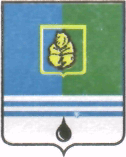 ДУМЫ ГОРОДА КОГАЛЫМАХанты-Мансийского автономного округа - ЮгрыОт «19»  июня 2014 г.                                                                           №442-ГДОб итогах работы в период отопительногосезона 2013-2014 годов и о мероприятиях по подготовке объектов жилищно-коммунальногохозяйства города Когалыма к отопительному сезону 2014-2015 годовЗаслушав информацию об итогах работы в период отопительного сезона 2013-2014 годов и о запланированных мероприятиях по подготовке объектов жилищно-коммунального хозяйства города Когалыма к отопительному сезону 2014-2015 годов, Дума города Когалыма РЕШИЛА:1. Принять к сведению информацию об итогах работы в период отопительного сезона 2013-2014 годов и о мероприятиях по подготовке объектов жилищно-коммунального хозяйства города Когалыма к отопительному сезону 2014-2015 годов, согласно приложению к настоящему решению.2. Администрации города Когалыма обеспечить:2.1. Выполнение мероприятий по подготовке объектов                           жилищно-коммунального хозяйства и социальной сферы города Когалыма к работе в осенне-зимний период 2014-2015 годов, утверждённых постановлением Администрации города Когалыма от 24.04.2014 №875                      «О подготовке объектов жилищно-коммунального хозяйства и социальной сферы города Когалыма к работе в осенне-зимний период 2014-2015 годов» (далее - Мероприятия);2.2. Предоставить в Думу города Когалыма информацию о ходе выполнения Мероприятий в сентябре 2014 года.3. Опубликовать настоящее решение и приложение к нему в официальном источнике опубликования.Глава города Когалыма				                     Н.Н.ПальчиковПриложениек решению Думыгорода Когалымаот 19.06.2014 № 442-ГДИНФОРМАЦИЯ об итогах работы в период отопительного сезона 2013-2014 годов ио мероприятиях по подготовке объектов жилищно-коммунального хозяйствагорода Когалыма к отопительному сезону 2014-2015 годовПостановлением Администрации города Когалыма от 09.04.2013 №1040 были утверждены Мероприятия по подготовке объектов жилищно-коммунального хозяйства  города Когалыма к работе в осенне-зимний период 2013-2014 годов (далее - Мероприятия) на общую сумму 162,6 млн.руб.,                 из них:- средства бюджета Ханты-Мансийского автономного округа - Югры – 29,1 млн.руб.;- средства бюджета города Когалыма – 15,7 млн.руб.;- средства предприятий – 117,8 млн.руб.К работе в осенне-зимний период 2013-2014 годов были подготовлены все котельные и инженерные сети города Когалыма, заменены ветхие сети тепло-, водоснабжения, выполнен запланированный объем текущего и капитального ремонта котельного и газового оборудования, подготовлен жилищный фонд и внутридомовые системы теплоснабжения. Все запланированные Мероприятия были выполнены до 01.11.2013.Своевременное исполнение Мероприятий по подготовке объектов жилищно-коммунального хозяйства города Когалыма к работе в осенне-зимний период 2013-2014 годов позволило предприятиям коммунальной энергетики и организациям, обсуживающим жилищный фонд города Когалыма, получить паспорта готовности к работе в отопительный период 2013-2014 годов в сроки, установленные действующим законодательством Российской Федерации. Город Когалым (одним из первых в Ханты-Мансийском автономном округе - Югре) получил паспорт готовности муниципального образования к осенне-зимнему периоду 2013-2014 годов (от 22.10.2013 №58-001-П).Для предупреждения, ликвидации чрезвычайных ситуаций и в целях гражданской обороны был сформирован резерв материальных ресурсов (запасов) города Когалыма. Все объекты жизнеобеспечения города Когалыма имеют резервные источники аварийного электроснабжения, которые приведены в исправное состояние, что подтверждается результатами проведенных противоаварийных тренировок.В соответствии с постановлением Администрации города Когалыма от 26.08.2013 №2525 «О начале отопительного периода 2013-2014 годов в городе Когалыме» отопительный период 2013-2014 годов в дошкольных, общеобразовательных и медицинских учреждениях города Когалыма начался с 01.09.2013, в жилищном фонде и на иных объектах города с 10.09.2013.В отопительный период 2013-2014 годов на инженерных сетях города Когалыма аварий зарегистрировано не было, имели место только технологические нарушения (117 нарушений):- по теплоснабжению – 64;- по горячему водоснабжению – 33;- по холодному водоснабжению – 8;- по водоотведению – 12.Причинами возникновения технологических нарушений на инженерных сетях  в основной своей массе являются изменения свойств материалов и естественный износ трубопроводов, в основном в левобережной части города Когалыма (деревянный жилищный фонд) на участках ветхих сетей, которые выполнены в надземном исполнении. Также имеют место случаи нарушения правил эксплуатации тепловых сетей со стороны других организаций                      (в основном при земляных работах). Следует отметить, что по сравнению с аналогичным периодом предыдущего года (2013 года) количество нарушений в целом сократилось на 43,5%.Анализ прошедшего отопительного периода 2013-2014 годов позволяет сделать вывод, что работа всех предприятий города Когалыма в полной мере обеспечила население, объекты социально-бытового назначения, а также иные объекты города Когалыма надежным и бесперебойным электро-, тело-, водоснабжением и водоотведением надлежащего качества.При разработке Мероприятий по подготовке объектов жилищно-коммунального хозяйства города Когалыма к работе в осенне-зимний период 2014-2015 годов ( далее – Мероприятия 2014-2015 годов) были учтены все необходимые объемы работ по замене и реконструкции сетей тепло-, водо-, электроснабжения, водоотведения, а также реконструкции, модернизации, капитальному и текущему ремонту объектов коммунального хозяйства и жилищного фонда города Когалыма в рамках существующих объемов финансовых средств. Общий объем средств по Мероприятиям 2014-2015 годов составляет 116,7 млн.руб., в том числе: - средства бюджета Ханты-Мансийского автономного округа - Югры – 37,8 млн.руб.;- средства бюджета города Когалыма – 4,2 млн.руб.;- средства предприятий – 74,7 млн.руб.К исполнению запланированы следующие Мероприятия 2014-2015 годов:Данные Мероприятия 2014-2015 годов утверждены постановлением Администрации города Когалыма от 24.04.2014 №875 «О подготовке объектов жилищно-коммунального хозяйства и социальной сферы города Когалыма к работе в осенне-зимний период 2014-2015 годов», а также согласованы с Департаментом жилищно-коммунального комплекса и энергетики Ханты-Мансийского автономного округа-Югры и региональной Службой жилищного и строительного надзора.Исполнение запланированных Мероприятий 2014-2015 годов позволит предприятиям коммунального хозяйства города Когалыма продолжить надежное и бесперебойное снабжение потребителей коммунальными ресурсами и услугами в объеме необходимом для обеспечения нормальной жизнедеятельности города Когалыма._____________________№п/пНаименование мероприятийЕд.изм.ПланСрок исполнения1Подготовка котельныхед.1101.09.20142Модернизация котельного оборудованияед.601.10.20143Текущий ремонт котельного оборудованияшт.24801.09.20144Подготовка центральных тепловых пунктов (ЦТП)ед601.09.20145Подготовка тепловых сетей (в 2-х трубном исполнении)км93,401.09.20146Замена ветхих тепловых сетей (в 2-х трубном исполнении)км0,2501.10.20147Подготовка газопроводовкм45,601.08.20148Подготовка водопроводных сетейкм128,101.09.20149Строительство водопроводных сетейкм1,7101.11.201410Замена ветхих водопроводных сетейкм0,3201.11.201411Подготовка канализационных сетейкм10601.09.201412Строительство канализационных сетейкм0,9801.11.201413Строительство решеток и песколовок (КОС)шт101.12.201414Подготовка электрических сетейкм383,801.09.201416Текущий ремонт электрооборудования и электрических сетейшт.236001.10.201417Реконструкция КЛ-10 кВ, РУ-0,4 кВкм2,201.10.201418Модернизация электрооборудования РУ-6кВ ПС-35/6 №35 с заменой выкатного элементашт.901.10.201419Подготовка трансформаторных подстанцийшт.14601.10.201420Подготовка жилищного фондатыс.кв.м965,101.09.201421Пополнение аварийного запасамлн.руб.1,3501.11.2014